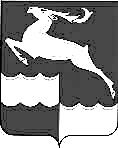 
АДМИНИСТРАЦИЯ КЕЖЕМСКОГО РАЙОНАКРАСНОЯРСКОГО КРАЯПОСТАНОВЛЕНИЕ19.04.2023                                             № 350-п                                          г. КодинскОб утверждении отчета обисполнении районного бюджетаза первый квартал 2023 годаВ соответствии с п. 5 ст. 264.2 Бюджетного кодекса Российской Федерации, руководствуясь ст.ст. 17, 18, 20, 32 Устава Кежемского района, ПОСТАНОВЛЯЮ:1. Утвердить отчет об исполнении районного бюджета за первый квартал 2023 года, согласно приложению к настоящему постановлению.2. Постановление вступает в силу со дня, следующего за днем его официального опубликования в газете «Кежемский Вестник».Исполняющий полномочияГлавы района                                                                                    Р.Н. МартыненкоПриложениек постановлению Администрации Кежемского района от 19.04.2023 № 350-пОтчет об исполнении районного бюджета муниципального образования 
Кежемский район на 01 АПРЕЛЯ 2023 годаКодНаименование показателяУтвержденные бюджетные назначенияИсполненоНеисполненные назначения1 00 00000 00 0000 000НАЛОГОВЫЕ И НЕНАЛОГОВЫЕ ДОХОДЫ633 361 100,00129 291 322,76504 069 777,241 01 00000 00 0000 000Налоги на прибыль, доходы502 218 000,00103 976 774,63398 241 225,371 03 00000 00 0000 000Налоги на товары (работы, услуги) реализуемые на территории РФ22 600,006 049,1216 550,881 05 00000 00 0000 000Налоги на совокупный доход60 302 800,0010 131 048,9450 171 751,061 06 00000 00 0000 000Налоги на имущество264 000,00-20 584,98284 584,981 08 00000 00 0000 000Государственная пошлина4 620 000,001 059 434,123 560 565,881 11 00000 00 0000 000Доходы от использования имущества, находящегося в государственной и муниципальной собственности57 503 600,0012 060 204,8545 443 395,151 12 00000 00 0000 000Платежи при пользовании природными ресурсами2 146 000,00440 381,841 705 618,161 13 00000 00 0000 000Доходы от оказания платных услуг и компенсации затрат государства5 716 600,001 222 726,504 493 873,501 14 00000 00 0000 000Доходы от продажи материальных и нематериальных активов60 000,00212 742,95-152 742,951 16 00000 00 0000 000Штрафы, санкции, возмещение ущерба507 500,00201 379,79306 120,211 17 00000 00 0000 000Прочие неналоговые доходы0,001 165,00-1 165,002 00 00000 00 0000 000Безвозмездные поступления943 511 309,60233 257 504,56710 253 805,042 02 00000 00 0000 000Безвозмездные перечисления от других бюджетов бюджетной системы РФ943 511 309,60239 449 343,24704 061 966,362 02 30000 00 0000 000Субвенции558 038 300,00101 470 856,81456 567 443,192 02 29999 05 0000 000Субсидии17 460 322,082 113 373,9715 346 948,112 02 15002 00 0000 150Дотации бюджетам муниципальных районов на поддержку мер по обеспечению сбалансированности бюджетов 73 473 200,0073 473 200,002 02 15001 00 0000 150Дотации на выравнивание бюджетной обеспеченности муниципальных районов222 188 400,00117 903 300,00104 285 100,002 02 19999 00 0000 150Прочие дотации16 312 900,005 275 000,0011 037 900,002 02 40000 00 0000 000Иные межбюджетные трансферты56 038 187,5212 686 812,4643 351 375,062 04 05000 05 0000 150Безвозмездные поступления от негосударственных организаций в бюджеты муниципальных районов0,000,000,002 07 05000 05 0000 180Прочие безвозмездные поступления в бюджеты муниципальных районов0,000,000,002 18 00000 00 0000 000Доходы бюджетов бюджетной системы Российской Федерации от возврата бюджетами бюджетной системы Российской Федерации остатков субсидий, субвенций и иных межбюджетных трансфертов, имеющих целевое назначение, прошлых лет0,001 295 890,12-1 295 890,122 19 00000 00 0000 000Возврат остатков субсидий и субвенций и иных межбюджетных трансфертов,имеющих целевое назначение, прошлых лет0,00-7 487 728,807 487 728,80ВСЕГО ДОХОДОВ1 576 872 409,60362 548 827,321 214 323 582,28РАСХОДЫ0100 00000000 000 000Общегосударственные расходы151 317 529,1830 794 724,02120 522 805,160102 00000000 000 000Функционирование высшего должностного лица субъекта РФ и муниципального образования2 789 341,00523 242,312 266 098,690103 00000000 000 000Функционирование законодательных(представительных) органов государственной власти и представительных органов муниципальных образований5 936 867,001 070 030,244 866 836,760104 00000000 000 000Функционирование Правительства Российской Федерации, высших исполнительных органов государственной власти субъектов Российской Федерации, местных администраций53 022 626,0011 630 759,9041 391 866,100105 00000000 000 000 Судебная система1 000,000,001 000,000106 00000000 000 000Обеспечение деятельности финансовых, налоговых и таможенных органов и органов финансового (финансово-бюджетного) надзора21 965 551,185 197 042,7716 768 508,410107  00000000 000 000Обеспечение проведения выборов и референдумов0,000,000,000111  00000000 000 000Резервные фонды90 000,000,0090 000,000113  00000000 000 000Другие общегосударственные вопросы67 512 144,0012 373 648,8055 138 495,200200 00000000 000 000Национальная оборона4 040 400,00952 175,003 088 225,000300 00000000 000 000Национальная безопасность и правоохранительная деятельность7 528 543,001 268 438,556 260 104,450309 00000000 000 000Защита населения и территории от ЧС природного и техногенного характера, гражданская оборона0,000,000,000310 00000000 000 000Обеспечение пожарной безопасности7 523 843,001 268 438,556 255 404,450314 00000000 000 000Другие вопросы в области национальной безопасности и правоохранительной деятельности4 700,000,004 700,000400 00000000 000 000Национальная экономика51 832 380,248 286 905,2043 545 475,040405 00000000 000 000Сельское хозяйство и рыболовство2 620 075,00179 793,782 440 281,220407 00000000 000 000Лесное хозяйство3 229 100,00467 548,742 761 551,260408 00000000 000 000Транспорт41 275 683,006 531 215,3634 744 467,640409 00000000 000 000Дорожное хозяйство (дорожные фонды)2 733 462,241 108 347,321 625 114,920410 00000000 000 000Связь и информатика397 128,000,00397 128,000412 00000000 000 000Другие вопросы в области национальной экономики1 576 932,000,001 576 932,000500 00000000 000 000Жилищно-коммунальное хозяйство77 221 770,3916 858 734,9660 363 035,430501 00000000 000 000Жилищное хозяйство1 403 000,00187 856,941 215 143,060502 00000000 000 000Коммунальное хозяйство50 641 500,0013 604 940,7037 036 559,300503 00000000 000 000Благоустройство7 338 000,00187 705,957 150 294,050505 00000000 000 000Другие вопросы  в области  жилищно-коммунального хозяйства17 839 270,392 878 231,3714 961 039,020600 00000000 000 000Охрана окружающей среды3 048 500,000,003 048 500,000603 00000000 000 000Охрана объектов растительного и животного мира и среды их обитания3 048 500,000,003 048 500,000700 00000000 000 000Образование952 852 904,77181 269 676,29771 583 228,480701 00000000 000 000Дошкольное образование314 324 478,0061 034 652,38253 289 825,620702 00000000 000 000Общее образование485 269 875,0094 913 107,55390 356 767,450703 00000000 000 000Дополнительное образование детей71 638 770,0012 513 358,9959 125 411,010707 00000000 000 000Молодежная политика и оздоровление детей4 488 483,00872 414,823 616 068,180709 00000000 000 000Другие воросы в области образования77 131 298,7711 936 142,5565 195 156,220800 00000000 000 000Культура, кинемотография82 204 300,8817 173 354,5765 030 946,310801 00000000 000 000Культура 82 204 300,8817 173 354,5765 030 946,310900 00000000 000 000Здравоохранение80 173,970,0080 173,970909 00000000 000 000Другие вопросы в области здравоохранения80 173,970,0080 173,971000 00000000 000 000Социальная политика42 136 569,437 765 976,8634 370 592,571001 00000000 000 000Пенсионное обеспечение1 543 711,00256 168,801 287 542,201003 00000000 000 000Социальное обеспечение населения32 111 510,436 707 509,7625 404 000,671004 00000000 000 000Охрана семьи и детства6 488 600,00506 581,825 982 018,181006 00000000 000 000Другие вопросы в области социальной политики1 992 748,00295 716,481 697 031,521100 00000000 000 000Физическая культура и спорт114 822 460,0019 473 681,4095 348 778,601101 00000000 000 000Физическая культура47 209 537,0011 984 179,1535 225 357,851102 00000000 000 000Массовый спорт67 612 923,007 489 502,2560 123 420,751300 00000000 000 000Обслуживание государственного и муниципального долга0,000,000,001301 00000000 000 000Обслуживание внутреннего государственного и муниципального долга0,000,000,001400 00000000 000 000Межбюджетные трансферты90 283 633,0022 563 360,0067 720 273,001401 00000000 000 000Дотация на выравнивание бюджетной обеспеченности субъектов Российской Федерации и муниципальных образований53 632 500,0013 408 125,0040 224 375,001403 00000000 000 000Прочие межбюджетные трансферты общего характера36 651 133,009 155 235,0027 495 898,00ВСЕГО РАСХОДОВ1 577 369 164,86306 407 026,851 270 962 138,01Превышение доходов над расходами                  
(профицит +   дефицит -)-496 755,2654 141 800,47ИСТОЧНИКИ  ФИНАНСИРОВАНИЯ ДЕФИЦИТА БЮДЖЕТА496 755,26-56 141 800,47 00001030000000000000   Бюджетные кредиты от других бюджетов бюджетной системы Российской Федерации0,000,0000001030100000000700   Получение бюджетных кредитов от других бюджетов бюджетной системы Российской Федерации в валюте Российской Федерации0,000,00000 01030100000000800   Погашение бюджетных кредитов, полученных от других бюджетов бюджетной  системы РФ в валюте РФ0,000,00000 01030100050000810   Погашение бюджетом субъекта РФ кредитов от других бюджетов бюджетной системы РФ в валюте РФ 000 01000000000000000   Изменение остатков средств на счетах по учету средств бюджета496 755,26-56 141 800,47000 01050000000000500   Увеличение остатков средств бюджетов-1 576 872 409,60-427 925 391,1400001050200000000 500   Увеличение прочих остатков средств бюджетов-1 576 872 409,60-427 925 391,14000 01050201000000510   Увеличение прочих остатков денежных средств бюджетов-1 576 872 409,60-427 925 391,14000 01050201050000510   Увеличение прочих остатков денежных средств бюджетов муниципальных районов-1 576 872 409,60-427 925 391,14 00001050000000000600   Уменьшение остатков средств бюджетов1 577 369 164,86371 783 590,67 00001050200000000600   Уменьшение прочих остатков средств бюджетов1 577 369 164,86371 783 590,6700001050201000000 610   Уменьшение прочих остатков денежных средств бюджетов1 577 369 164,86371 783 590,67000 01050201050000610Уменьшение прочих остатков денежных средств бюджетов муниципальных районов1 577 369 164,86371 783 590,67